Enrolment Agreement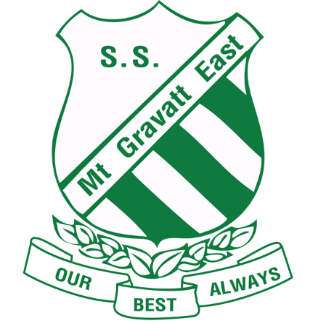 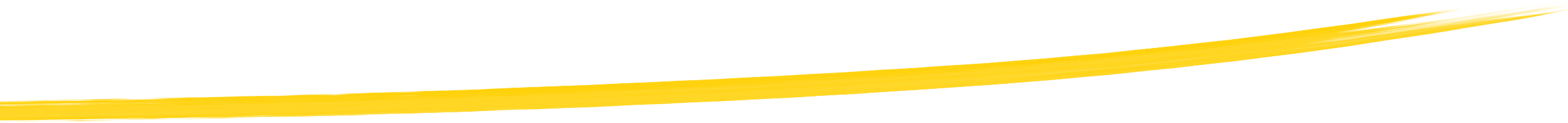 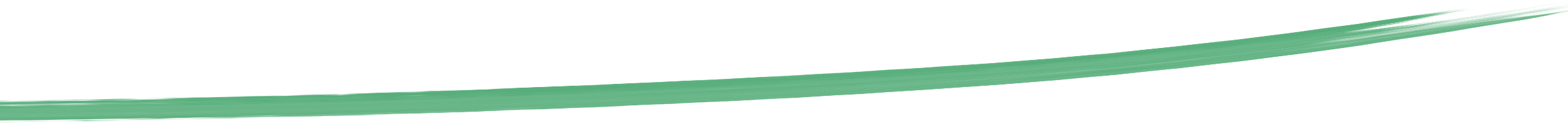 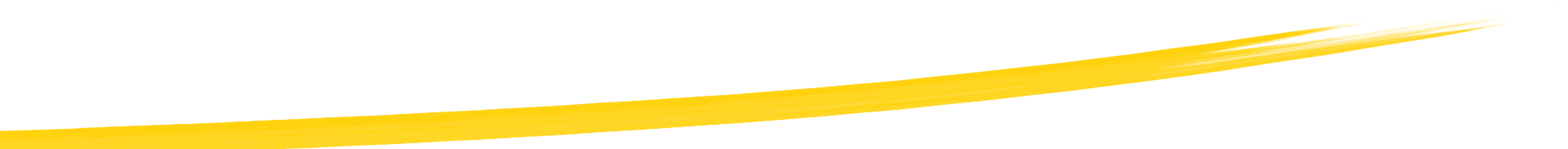 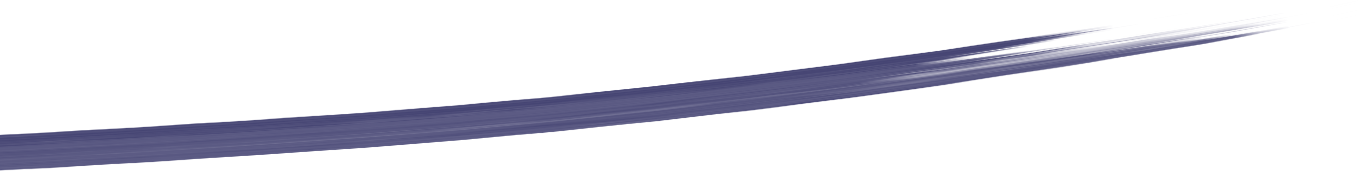 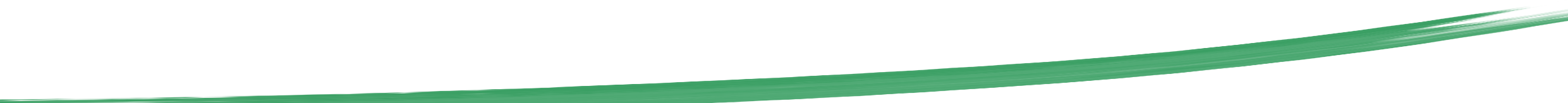 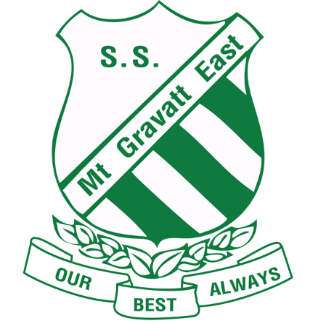 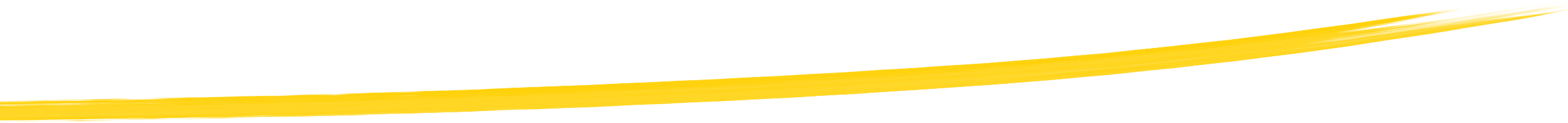 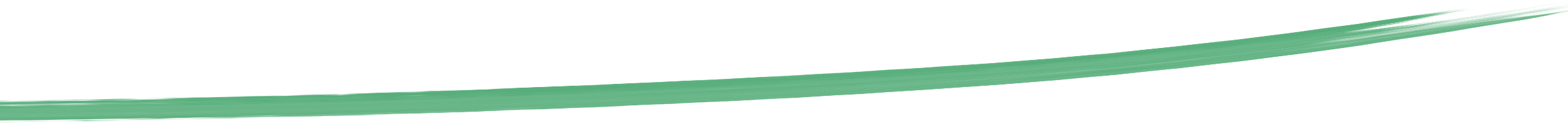 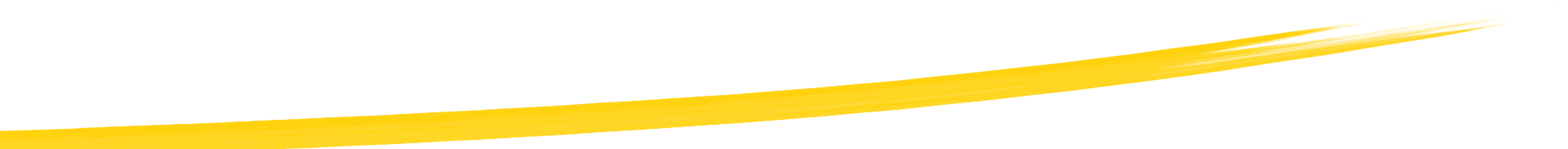 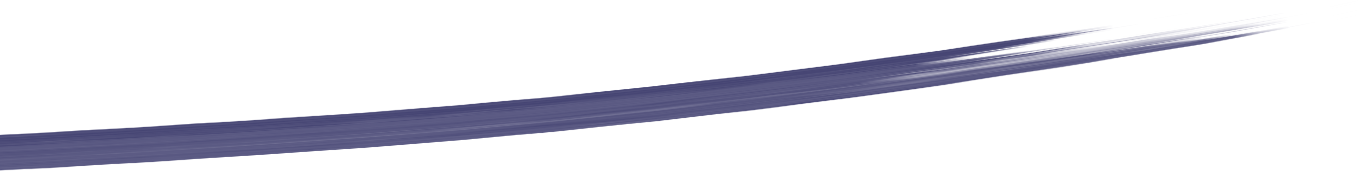 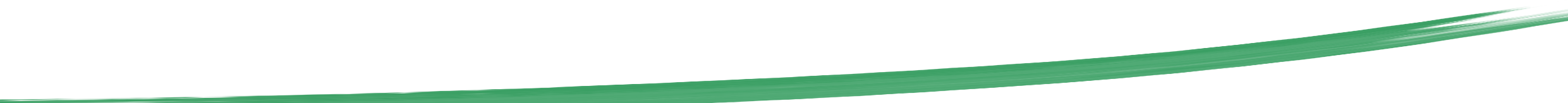 This enrolment agreement sets out the responsibilities of the student, parents or carers and the school staff about the education of students enrolled at Mount Gravatt East State School.Student Responsibility:Attend school regularly, on time, ready to learn and take part in school activitiesAct at all times with respect and show tolerance towards other students and staffWork hard and comply with requests or directions from the teacher and principalAbide by school rules, meet homework requirements and wear school’s uniformRespect the school environment.Parent Responsibility:Attend open evenings for parentsLet the school know if there are any problems that may affect your child’s ability to learnInform school of reason for any absenceTreat school staff with respect and toleranceSupport the authority and discipline of the school enabling your child to achieve maturity, self discipline and self controlAbide by school’s policy regarding access to school grounds before, during and after school hoursSchool Responsibility:Develop each individual student’s talent as fully as possibleInform parents and carers regularly about how their children are progressingInform students, parents and carers about what the teachers aim to teach the students each termTeach effectively and to set the highest standards in work and behaviourTake reasonable steps to ensure the safety, happiness and self-confidence of all studentsBe open and welcoming at all reasonable times and offer opportunities for parents and carers to become involved in the school communityClearly articulate the school’s expectations regarding the responsible behaviour plan for students and the school’s dress code policyEnsure that parents and carers are aware of the school’s insurance arrangements and accident cover for students Contact parents and carers as soon as is possible if the school is concerned about the child’s school work, behaviour, attendance or punctualityDeal with complaints in an open, fair and transparent mannerConsult parents on any major issues affecting studentsTreat students and parents with respect and tolerance.I accept the rules and regulations of Mount Gravatt East State School as stated in the school policies that have been provided to me as follows:  □ Responsible Behaviour Plan for Students □ Student Dress Code □ Sun Safe Policy□ School Charges and voluntary contributions□ Student usage of internet, intranet and extranet□ Absences□ Parent / Guardian Consent form for Voluntary Student Participation in Program of Chaplaincy Services□ Consent to use Copyright Material, Image, Recording or Name□ Appropriate Use of Mobile Telephones and other Electronic Equipment by StudentsI acknowledge that information about the school’s current programs and services has been explained to me._________________   ________________________   ____________________________Student Signature:	     Parent/Carer Signature:	           On behalf of Mount Gravatt East State School